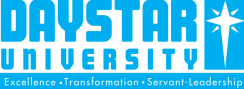 -----------------------------------------------------------------------------------------------------------------SCHOOL OF HUMAN AND SOCIAL SCIENCESDEPARTMENT OF PSYCHOLOGY AND COUNSELINGPSY 112A: HISTORY AND SYSTEMS OF PSYCHOLOGYEND OF MAY 2018 SEMESTER EXAMINATIONInstructions:Question ONE is compulsory. Attempt any other TWOTime: 2 hoursAs an African Psychologist, you are requested to contribute to the history of Psychology in the 21st Century which would suite in our African context. Explain from where you will begin to narrate your history                                                                                                                               (4 marks)Formulate four concepts which would make you be counted among the great individuals who would have contributed significantly to the development of psychology in Africa in the 21st century                                                                                                                             ( 16 marks)a)     Explain two  reasons for utilizing both Historianism and Presentism when studying                      the history of psychology                                                                                                                                (8 marks)             b)       Discuss any four factors which have contributed in shaping the history of psychologymarks)  a)   Summarize John Watson’s four views on the mind – body relationships                                                                                                                  ( 8 marks)b)      Evaluate William James’s opposition to Wundt’s approach to psychology in the         1890s                                                                                                                   (12 marks) Discuss five of Descartes’ contribution to psychology                                                                                            (20 marks) A)   Contrast Evolution theory on the view of human nature with God’s view of the samemarks)            B)   Explain four procedures Helmholtz used to measure the rate of nerve conduction                                                                                                                      (10 marks)